Arreglo de La Haya Relativo al Registro Internacional de Dibujos y Modelos IndustrialesEslovenia:  Reapertura de la OficinaLa Oficina de la Propiedad Intelectual de Eslovenia (SIPO) ha informado a la Oficina Internacional de la Organización Mundial de la Propiedad Intelectual (OMPI) que está de nuevo abierta al público desde el 1 de junio de 2020. Para más información, los usuarios del Sistema de La Haya pueden visitar el sitio web de la SIPO en la siguiente dirección de Internet:  http://www.uil-sipo.si/uil/.En la página del sitio web de la OMPI sobre el Rastreador de políticas de Propiedad Intelectual relativas a la COVID-19 también figura información sobre las medidas adoptadas por las Oficinas de Propiedad Intelectual y las medidas legislativas y normativas aplicadas por los Estados miembros de la OMPI en respuesta a la pandemia de COVID-19: https://www.wipo.int/covid19-policy-tracker/#/covid19-policy-tracker/ipo-operations.15 de junio de 2020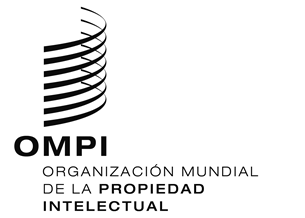 AVISO N.º 25/2020AVISO N.º 25/2020AVISO N.º 25/2020